Wantaknohow Garden Club Plant SaleMay 18, 20248am-NoonSummit Baptist Church 1176 Victor Highway Green RI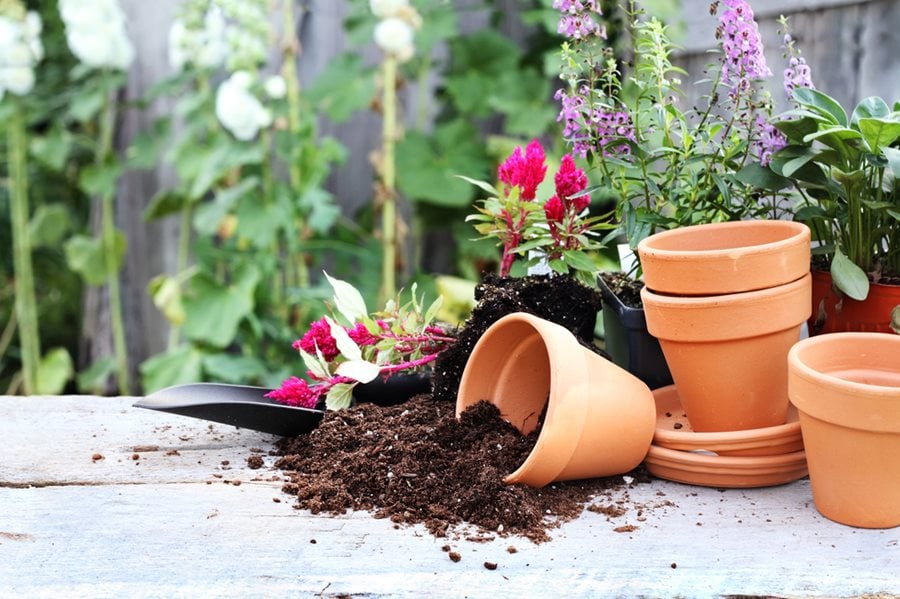 